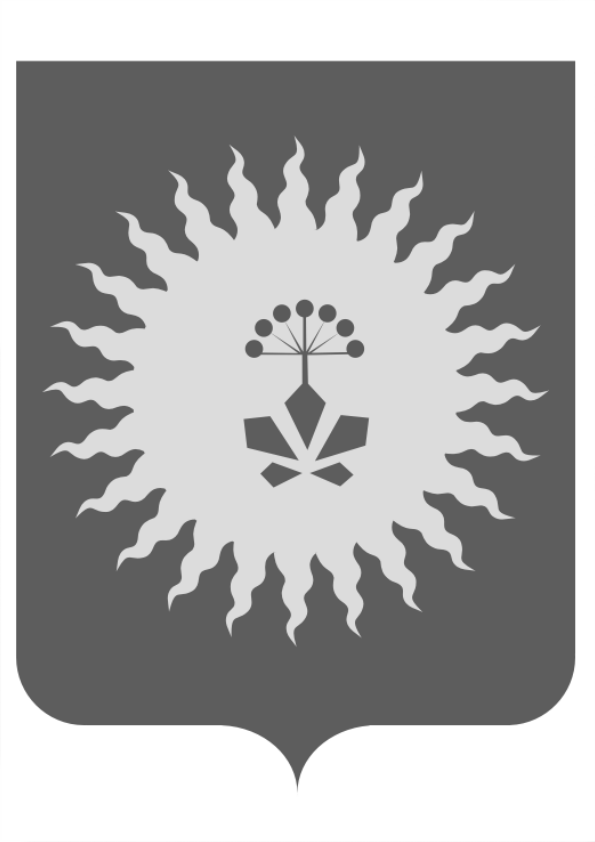 АДМИНИСТРАЦИЯАНУЧИНСКОГО МУНИЦИПАЛЬНОГО ОКРУГАПРИМОРСКОГО КРАЯПОСТАНОВЛЕНИЕ    13.09.2021                                   с. Анучино                                        №  714О внесении изменений в Устав муниципального бюджетного учреждения дополнительного образования «Детская школа искусств с. Анучино Анучинского муниципального округа Приморского края», утвержденный постановлением администрации Анучинского муниципального района от 26.02.2015 г. № 91В соответствии с Гражданским кодексом Российской Федерации, федеральным законом от 06 октября 2003 года №131-ФЗ «Об общих принципах организации местного самоуправления в Российской Федерации», федеральным законом "О некоммерческих организациях" от 12.01.1996 № 7-ФЗ, федеральным законом "Об образовании в Российской Федерации" от 29.12.2012 N 273-ФЗ Решением Думы Анучинского муниципального округа Приморского края от 22 апреля 2020 года № 6 «О правопреемстве вновь образованного муниципального образования Анучинский муниципальный округ», Уставом Анучинского муниципального округа Приморского края, Положением о казённом учреждении «Муниципальный орган управления образованием Анучинского муниципального округа Приморского края», утвержденным администрацией Анучинского муниципального района от 17.07.2014 г. № 348 администрация Анучинского муниципального округа Приморского краяПОСТАНОВЛЯЕТ:Внести в Устав муниципального бюджетного учреждения дополнительного образования «Детская школа искусств с. Анучино Анучинского муниципального округа Приморского края» (далее – Устав ДШИ с. Анучино), утвержденного постановлением администрации Анучинского муниципального района от 26.02.2015г. № 91 «Об утверждении Уставов муниципальных образовательных учреждений Анучинского муниципального округа» следующие изменения:Раздел 1 «Общие  положения» дополнить пунктом 1.16. следующего содержания: «Учреждение имеет Староварваровский филиал муниципального бюджетного учреждения дополнительного образования «Детская школа искусств с. Анучино Анучинского муниципального округа Приморского края», сокращенное наименование Староварваровский филиал ДШИ с. Анучино, расположенный по адресу: 692346, Российская Федерация, Приморский край, Анучинский муниципальный округ, с. Староварваровка, ул. Центральная, д. 24-а. Филиал действует на основании «Положения о Староварваровском филиале муниципального бюджетного учреждения дополнительного образования «Детская школа искусств с. Анучино Анучинского муниципального округа Приморского края» (Староварваровский филиал ДШИ с. Анучино)», утвержденного директором ДШИ с. Анучино от 01.09.2021 г. № 26 о/д.Раздел 2 «Цели, задачи Учреждения» дополнить пунктом 2.4. «Учреждение наделяется полномочиями муниципального опорного центра дополнительного образования детей Анучинского муниципального округа (далее – МОЦ)» и пунктом 2.5. «Учреждение осуществляет полномочия МОЦ  в соответствии  с Положением, утвержденным Постановлением администрации Анучинского муниципального района  от 02.03.2021г. № 183 «Об утверждении Положения о муниципальном опорном центре дополнительного образования детей».1.1.3. Раздел 3.	«Виды реализуемых образовательных программ» изложить в следующей редакции: 3.1. Учреждение реализует следующие дополнительные общеобразовательные программы художественно-эстетической направленности: - фортепиано;- народные инструменты (баян, аккордеон);- гитара;- эстрадный вокал- сольное народное пение- театральное, хореографическое, художественное искусства.1.1.4. Из п. 4.4. исключить следующее: «- обеспечение содержания зданий и сооружений Учреждения, обустройство прилегающих к ним территорий;»Общему отделу администрации Анучинского муниципального округа (Бурдейная) опубликовать настоящее Постановление в средствах массовой информации и разместить на официальном сайте администрации Анучинского муниципального округа в сети Интернет. Уполномочить директора ДШИ с. Анучино (Рой-Зимину К.А.) выступить в качестве заявителя при подаче документов в Межрайонную ИФНС России  № 15 по Приморскому краю.Контроль за исполнением настоящего Постановления возложить на первого заместителя главы администрации Анучинского муниципального округа А.Я. Янчука.Глава Анучинского муниципального округа                                                             С.А. ПонуровскийУ С Т А Вмуниципального бюджетного учреждения дополнительного образования«Детская школа искусств с. Анучино Анучинского муниципального округа Приморского края»с. Анучино2021 г.1. Общие  положения.1.1. Муниципальное бюджетное учреждение дополнительного образования «Детская школа искусств с. Анучино Анучинского муниципального округа Приморского края» (далее - Учреждение) основано в 1967 году и  зарегистрировано Постановлением администрации Анучинского муниципального района   от 22.07.1993г.  № 271.1.2.Учредителем Учреждения является администрация Анучинского муниципального округа (далее – Учредитель) в лице казённого учреждения «Муниципальный орган управления образованием Анучинского муниципального округа Приморского края» (далее - КУ МОУО). Юридический адрес Учредителя: 692300, Российская Федерация, Приморский край, Анучинский муниципальный округ, с. Анучино, ул. Лазо 6, офис 20.1.3. Полное официальное наименование учреждения: муниципальное бюджетное учреждение дополнительного образования «Детская школа искусств с. Анучино Анучинского муниципального округа Приморского края».1.4. Сокращенное наименование: ДШИ с. Анучино.1.5. Место нахождения Учреждения – (фактический и юридический адрес): 692300, Российская Федерация, Приморский край, Анучинский муниципальный округ, с. Анучино, ул. 100 лет Анучино 2.1.6. Организационно-правовая форма - муниципальное  учреждение.1.7. Тип – бюджетное  учреждение.  1.8. Тип образовательной организации – учреждение дополнительного образования.1.9. Срок деятельности Учреждения не ограничен и прекращается по решению Учредителя, либо по основаниям, предусмотренным действующим законодательством. 1.10. Учреждение в своей деятельности руководствуется Конституцией Российской Федерации, федеральными законами, указами и распоряжениями Президента Российской Федерации, постановлениями и распоряжениями Правительства Российской Федерации, нормативными правовыми актами  Приморского  края, Анучинского   муниципального  округа, органов управления образованием всех уровней, а также настоящим Уставом.1.11. В Учреждении  не допускается создание и деятельность организационных структур политических партий, общественно-политических и религиозных движений и организаций. Образование носит светский характер.1.12. Учреждение может вступать в педагогические, научные и иные российские и международные объединения, принимать участие в работе конгрессов, конференций и т.д.1.13. Учреждение является юридическим лицом, имеет в оперативном управлении имущество, печать, штамп, бланки со своим наименованием. 1.14. Учреждение имеет лицевые счёта,  открытые в  органе  Федерального  казначейства.1.15. Учреждение обеспечивает путем размещения на официальном      сайте Учреждения, расположенном  в сети Интернет, открытость и доступность информации об образовательном учреждении.1.16. Учреждение имеет Староварваровский филиал муниципального бюджетного учреждения дополнительного образования «Детская школа искусств с. Анучино Анучинского муниципального округа Приморского края», сокращенное наименование Староварваровский филиал ДШИ с. Анучино, расположенный по адресу: 692346, Российская Федерация, Приморский край, Анучинский муниципальный округ, с. Староварваровка, ул. Центральная, д. 24-а. Филиал действует на основании «Положения о Староварваровском филиале муниципального бюджетного учреждения дополнительного образования «Детская школа искусств с. Анучино Анучинского муниципального округа Приморского края» (Староварваровский филиал ДШИ с. Анучино)», утвержденного директором ДШИ с. Анучино от 01.09.2021 г. № 26 о/д.Цели, задачи  Учреждения.2.1. Учреждение  является  некоммерческим  учреждением  дополнительного  образования  детей  и  ставит  своей  целью  осуществление  образовательной  деятельности  детей, подростков  и юношества  по дополнительным общеобразовательным программам художественно-эстетической  направленности. Учреждение оказывает услуги в интересах личности, общества, государства.2.2. Основные задачи Учреждения: - обеспечение духовно-нравственного, гражданско-патриотического, трудового воспитания детей;- выявление и развитие творческого потенциала одарённых детей;- профессиональная ориентация детей;- создание и обеспечение необходимых условий для личностного развития, укрепления здоровья, профессионального самоопределения и творческого труда детей в возрасте от 6  до 18 лет;- адаптация детей к жизни в обществе;-  формирование общей культуры детей;- организация содержательного досуга детей;- удовлетворение потребности детей в художественно-эстетическом и интеллектуальном развитии.2.3. Учреждение несёт в установленном законодательством Российской Федерации порядке ответственность за:- невыполнение функций, отнесённых к его компетенции;- реализацию не в полном объёме дополнительных общеобразовательных программ  в соответствии с учебным планом и графиком учебного процесса;- нарушение прав и свобод детей и работников учреждения;- иные действия, предусмотренные законодательством Российской Федерации.2.4. Учреждение наделяется полномочиями муниципального опорного центра дополнительного образования детей Анучинского муниципального округа (далее – МОЦ);2.5. Учреждение осуществляет полномочия МОЦ  в соответствии  с Положением, утвержденным Постановлением администрации Анучинского муниципального района  от 02.03.2021г. № 183 «Об утверждении Положения о муниципальном опорном центре дополнительного образования детей.Виды реализуемых образовательных программ.3.1. Учреждение реализует следующие дополнительные общеобразовательные программы художественно-эстетической направленности: - фортепиано;- народные инструменты (баян, аккордеон);- гитара;- эстрадный вокал- сольное народное пение- театральное, хореографическое, художественное искусства.4. Управление,  компетенция   Учреждения.4.1. Компетенция органов управления Учреждения, порядок их формирования, сроки полномочий и порядок деятельности таких органов определяются настоящим Уставом в соответствии с действующим законодательством. 4.2. Управление Учреждением осуществляется на основе сочетания принципов единоначалия и коллегиальности.4.2.1. Единоличным исполнительным органом Учреждения является директор, который осуществляет текущее руководство деятельностью Учреждения.4.2.2. В Учреждении формируются коллегиальные формы управления, к которым относятся:- Общее  собрание  трудового  коллектива;- Педагогический совет. 4.3. К компетенции директора Учреждения относятся вопросы осуществления текущего руководства деятельностью Учреждения за исключением вопросов, отнесенных законодательством или настоящим Уставом к компетенции Учредителя Учреждения.Директор Учреждения в соответствии с законодательством Российской Федерации:- осуществляет текущее руководство деятельностью Учреждения;- планирует, организует и контролирует  деятельность Учреждения;- действует от имени Учреждения, представляет её во всех учреждениях и организациях;-  заключает договоры (в том числе трудовые договоры), выдаёт доверенности;- в пределах компетенции издаёт приказы, распоряжения, утверждает локальные акты, в том числе правила внутреннего распорядка Учреждения;- осуществляет подбор, приём на работу и расстановку кадров;- утверждает штатное расписание.      4.4.  К компетенциям Учредителя относится:- назначение руководителя на должность;- утверждение  Устава, внесение изменений и дополнений к нему;-  финансирование деятельности Учреждения;- создание, реорганизация и ликвидация Учреждения как образовательного учреждения.4.5. Педагогический совет Учреждения возглавляет председатель в лице директора Учреждения.Заседания Педагогического совета Учреждения правомочны, если на них присутствует не менее половины его состава. Решение Педагогического совета Учреждения считается принятым, если за него проголосовало 2/3 присутствующих. Решение, принятое в пределах компетенции Педагогического совета и не противоречащее законодательству, является обязательным.4.5.1. К компетенции Педагогического совета Учреждения  относятся:-  рассмотрение и обсуждение концепции развития Учреждения;-  определение основных характеристик организации образовательного процесса;- рассмотрение и обсуждение планов учебно-воспитательной и методической работы, планов развития и укрепления учебной и материально-технической базы Учреждения;- рассмотрение состояния учебно-методического обеспечения, мер и мероприятий по учебно-методическому обеспечению;-    рассмотрение состояния и итогов учебной, воспитательной и методической работы Учреждения. 4.6. Общее собрание трудового коллектива. Для ведения Общего собрания трудового коллектива Учреждения открытым голосованием избираются его председатель и секретарь.В  состав  Общего  собрания  трудового  коллектива входят  участники   образовательного  процесса  и  иные  лица,  работающие по  трудовому  договору, заинтересованные в совершенствовании  деятельности и  развитии  Учреждения,  в  создании  благоприятных  условий  труда  и  защиты  прав  и  интересов  работников  учреждения. Общее собрание трудового коллектива  собирается  по  мере    необходимости, но  не  реже, чем два раза  в  год. Общее  собрание  трудового  коллектива  вправе  принимать  решения, если в  его  работе  принимало  участие    более  половины  сотрудников, для  которых Учреждение  является  основным  местом  работы. Решение Общего собрания трудового коллектива принимается простым большинством голосов присутствующих. Процедура голосования определяется Общим собранием трудового коллектива.4.6.1.   К компетенции Общего собрания трудового коллектива относятся:	-      разработка и принятие Устава Учреждения;	-      принятие правил внутреннего трудового распорядка;	-      принятие коллективного договора;       -   заслушивание  ежегодного отчёта  руководителя   о  выполнении  коллективного договора.5.  Имущество  и  средства   Учреждения.	5.1. За Учреждением в целях обеспечения образовательной деятельности в   соответствии с его уставом Учредитель закрепляет имущество,  (здания, сооружения, имущество, оборудование, а также другое необходимое  имущество потребительского, социального, культурного и иного назначения), принадлежащие Учредителю на праве собственности.	5.2. Земельные участки закрепляются за Учреждением в порядке, установленном законодательством Российской Федерации.	5.3. Имущество, закреплённое за Учреждением, находится в оперативном управлении Учреждения.5.4. Учреждение без согласия собственника не вправе распоряжаться особо  ценным движимым имуществом, закреплённым за ней собственником, или приобретённым Учреждением за счёт средств, выделенных ей собственником на приобретение такого имущества, а также недвижимым  имуществом. Остальным имуществом, находящимся у Учреждения на праве оперативного управления, Учреждение вправе распоряжаться самостоятельно, если иное не установлено законом.5.5. Учреждение не вправе совершать сделки, возможными последствиями которых является отчуждение или обременение имущества, закреплённого за Учреждением, или имущества, приобретённого за счёт средств, выделенных ей собственником, за исключением случаев, если совершение таких сделок допускается федеральными законами.5.6. Учреждение вправе сдавать в аренду закреплённое за ней имущество в соответствии с законодательством Российской Федерации.5.7. Финансовое обеспечение выполнения муниципального задания выполняется в виде субсидий из соответствующего бюджета Российской Федерации. Финансовое обеспечение выполнения муниципального задания осуществляется с учётом расходов на содержание недвижимого имущества, особо ценного движимого имущества, закреплённого за Учреждением  Учредителем, или приобретённого Учреждением за счёт средств, выделенных ему Учредителем на приобретение такого имущества, расходов на оплату налогов в качестве объектов налогообложения, которым признаётся соответствующее имущество, в том числе, земельные участки.5.8. Учреждение несёт ответственность перед собственником за сохранность и эффективное использование закреплённого за Учреждением имущества. 5.9. Учредитель Учреждения обеспечивает развитие и обновление материально-технической базы Учреждения.5.10. Имущество Учреждения, закреплённое за ней Учредителем, используется Учреждением в соответствии с Уставом и изъятию не подлежит, если иное не предусмотрено законодательством Российской Федерации. Собственник имущества вправе изъять излишнее, неиспользуемое или используемое не по назначению имущество, закреплённое им за Учреждением или приобретённое Учреждением за счёт средств, выделенных ему собственником на приобретение этого имущества.5.11. Деятельность Учреждения финансируется его Учредителем.Источниками формирования имущества и финансовых ресурсов Учреждения являются:-  бюджетные средства;- имущество, переданное Учреждению  собственником (уполномоченным им органом);-  добровольные пожертвования юридических и физических лиц;- средства, полученные от предоставления платных образовательных услуг;-  иные доходы, не запрещённые действующим законодательством.5.12. Учреждение вправе привлекать в порядке, установленном законодательством Российской Федерации, дополнительные финансовые средства за счёт предоставления платных дополнительных образовательных  услуг: обучение по дополнительным общеобразовательным программам;  преподавание специальных курсов и циклов дисциплин; репетиторство; занятия по углубленному изучению предметов; а также за счёт  добровольных пожертвований и целевых взносов физических и (или) юридических лиц, в том числе, иностранных граждан и (или) иностранных юридических лиц. Учреждение вправе вести приносящую доход деятельность, предусмотренную её Уставом постольку, поскольку это служит достижению целей, ради которых оно создано и соответствует указанным целям (сдача в аренду музыкальных инструментов, сценических костюмов, помещений; проведение концертов и мероприятий). Осуществление данной деятельности допускается, если это не противоречит федеральным законам.5.13. Привлечение дополнительных средств не влечёт за собой снижения нормативов и абсолютных размеров его финансирования.6.   Реорганизация  и ликвидация Учреждения.6.1. Прекращение деятельности Учреждения как юридического лица осуществляется в форме реорганизации или ликвидации на условиях и в порядке, предусмотренном законодательством Российской Федерации.6.2. Учреждение может быть реорганизовано в иное образовательное учреждение по решению Учредителя, если это не влечет за собой нарушения обязательств Учреждения или если Учредитель принимает эти обязательства на себя.6.3. Процедура реорганизации или ликвидации Учреждения осуществляется в соответствии с гражданским законодательством.6.4. При реорганизации Учреждения его Устав и лицензия                          утрачивают силу.6.5. Ликвидация Учреждения может осуществляться в соответствии с законодательством Российской Федерации в установленном порядке органами местного самоуправления. 6.6. Ликвидация Учреждения влечёт прекращение его деятельности без перехода прав и обязанностей в порядке правопреемства к другим лицам.6.7. При ликвидации Учреждения требования его кредиторов удовлетворяются в соответствии с законодательством Российской Федерации.6.8.  При ликвидации Учреждения денежные средства и иное имущество, принадлежащее Учреждению, направляется на цели развития системы образования Анучинского муниципального округа.6.9.   Ликвидация  Учреждения считается завершенной, а Учреждение считается прекратившим существование после внесения об этом записи в Единый Государственный реестр юридических  лиц.  7. Заключительные положения.7.1. При решении вопросов, предмет которых не урегулирован настоящим Уставом, применяются нормы гражданского законодательства, регулирующие деятельность некоммерческих организаций.7.2. Устав Учреждения, изменения, дополнения к нему принимаются Общим собранием трудового коллектива Учреждения, утверждаются Учредителем и регистрируются в порядке, установленном законодательством Российской Федерации.7.3. Устав, изменения и дополнения к нему вступают в силу после регистрации их в порядке, установленном законодательством Российской Федерации.УТВЕРЖДАЮГлава Анучинского муниципального округа _____________ Понуровский С.А.Постановление администрации Анучинского муниципального района Приморского краяот « 26» февраля 2015 г. №  91(в редакции от 13.09.2021 г. № 714 )